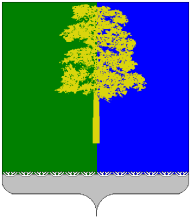 ХАНТЫ-МАНСИЙСКИЙ АВТОНОМНЫЙ ОКРУГ – ЮГРАДУМА КОНДИНСКОГО РАЙОНАРЕШЕНИЕО признании утратившим силу решения Думы Кондинского района от 22 ноября 2006 года № 241 «О порядке опубликования и вступления в силу решений Думы Кондинского района»В целях упорядочения нормативно-правовой базы Думы Кондинского района, Дума Кондинского района решила:1. Признать утратившим силу решение Думы Кондинского района                от 22 ноября 2006 года «О порядке опубликования и вступления в силу решений Думы Кондинского района».2. Настоящее решение опубликовать в газете «Кондинский вестник»     и разместить на официальном сайте органов местного самоуправления Кондинского района. 3. Настоящее решение вступает в силу после официального опубликования.4. Контроль за выполнением настоящего решения возложить                          на постоянную мандатную комиссию Думы Кондинского района пятого созыва (Н.С.Бабкин).Глава Кондинского района                                                                А.Н. Поздеевпгт. Междуреченский28 января 2015 года№ 528